MINISTÉRIO DA EDUCAÇÃO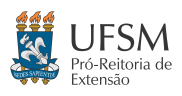 UNIVERSIDADE FEDERAL DE SANTA MARIACENTRO DE CIÊNCIAS SOCIAIS E HUMANAS DEPARTAMENTO DE CIÊNCIAS SOCIAIS                      ANEXO D      EDITAL DE SELEÇÃO DE BOLSISTASEDITAL FIEX2021EDITAL 003/2021SELEÇÃO DE BOLSISTASA Universidade Federal de Santa Maria (UFSM), através do projeto Institucional FIEX, torna pública a abertura de inscrições para seleção de acadêmicos dos cursos de Ciências Sociais (Baharelado e Licenciatura) da UFSM para Bolsa de Extensão Universitária, conforme Resolução 01/2013.1. CRONOGRAMA2. DAS INSCRIÇÕES2.1 Período: 31/05/2021 às 12h do dia 02/06/2021                          2.2 Documentos Obrigatórios: a) Ficha de Cadastro de Bolsista (Anexo); b) Histórico escolar com coeficiente de desempenho acadêmico (média geral acumulada);c) Carta de interesse e experiência.3. DO PROCESSO SELETIVO3.1 A seleção será realizada a partir da análise de desempenho acadêmico do Histórico Escolar do/a candidato/a (peso 6), da carta de interesse e de experiência pela vaga (peso 4).§1º A carta de interesse pela vaga deve incluir: (a) interesse do/a candidato/a pelas temáticas de gênero, feminismo, interseccionalidade e direitos humanos; (b) experiências pessoais, políticas e profissionais (incluindo ensino, pesquisa e extensão) do/a candidato/a junto as temáticas de gênero, feminismo, interseccionalidade e direitos humanos. 3.2 Serão aprovados os/as candidatos/as que obtiverem nota final igual ou superior a 7,0 respeitando o limite máximo de 10. Os demais candidatos serão considerados reprovados. 3.2.1 Os candidatos aprovados serão classificados na ordem decrescente das notas finais obtidas.3.3 A seleção será válida para o período de 07/06/2020 a 31/12/2021.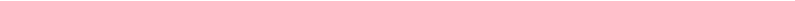 4. DA BOLSA E DAS VAGASAs bolsas (2), cujo valor será de R$ 400,00 mensais, terá duração de três meses, sendo uma iniciada em junho de 2021 e a outra em setembro de 2021. 5. DO BOLSISTA/ESTUDANTE5.1 São requisitos exigidos do(a) estudante para o recebimento da bolsa:5.1.1 Estar regularmente matriculado(a) na Universidade Federal de Santa Maria no ensino médio, técnico, tecnológico ou superior (graduação- licenciatura, bacharelado e tecnólogos) até o período final de vigência da bolsa.5.1.2 Ter sido aprovado(a) em seleção pública realizada por coordenador(a) do projeto mediante edital (modelo disponibilizado no Anexo D), em conformidade com a Resolução N. 001/2013 da UFSM.5.1.3 Estar registrado(a) no projeto de extensão vigente, na categoria de “participante’’ ou “colaborador” em período concomitante ao do pagamento das bolsas, sendo facultada a existência de outras participações em períodos distintos.5.1.4 Ter os dados pessoais atualizados (e-mail e telefone) no DERCA, no Portal do Aluno e na Plataforma Lattes.5.1.5 Possuir conta-corrente pessoal em banco compatível com o sistema da instituição, para viabilizar pagamento da bolsa. Não será permitida conta poupança ou conta conjunta.5.1.6 Não ter outra bolsa de qualquer natureza, salvo bolsas e benefícios que possuam a finalidade de contribuir para a permanência e a diplomação de estudantes em situação de vulnerabilidade social.5.1.7 Ter disponibilidade para cumprir as atividades constantes no plano de atividades da bolsa, a ser proposto pelo(a) coordenador(a) no ato da inscrição, em jornada de, no mínimo,16 (dezesseis) horas semanais e, no máximo, 20 (vinte) horas semanais de atividades.5.1.8 Manter as condições de habilitação da indicação no período de vigência da bolsa.5.1.9 Até o dia 04/06/2021(prazo final para Indicação de Bolsistas pelo(a) Coordenador(a)),o Termo de Compromisso de Bolsista (Anexo E) deverá ser anexado ao Portal de Projetos (Arquivos - anexar), devidamente preenchido e assinado por ele(a) e pelo(a) coordenador(a) da ação de extensão contemplada.5.2 São obrigações do(a) bolsista:5.2.1 Apresentar os resultados preliminares no ano da vigência de sua bolsa e, no ano seguinte, caso permaneça com vínculo acadêmico com a UFSM, os resultados finais do seu projeto durante a JAI, indicando que é ou foi bolsista FIEX/UFSM.5.2.2 Participar em alguma das atividades da programação do Salão de Extensão durante a JAI ou do Fórum Regional Permanente de Extensão, além de reuniões/encontros sempre que solicitado pela Pró-Reitoria de Extensão/Gabinetes de Projetos.5.2.3 O(a) bolsista, cujo projeto em que participe se enquadre no eixo Direitos Humanos e Justiça, deverá obrigatoriamente participar do Fórum de Direitos Humanos, sendo optativa a participação nas atividades do item 5.2.2.5.3 O não atendimento aos itens acima mencionados implicará no cancelamento da bolsa.6. DA DIVULGAÇÃO DOS RESULTADOS E CLASSIFICAÇÃO6.1 Os resultados serão divulgados através por e-mail aos/às candidatos/as inscritos/as.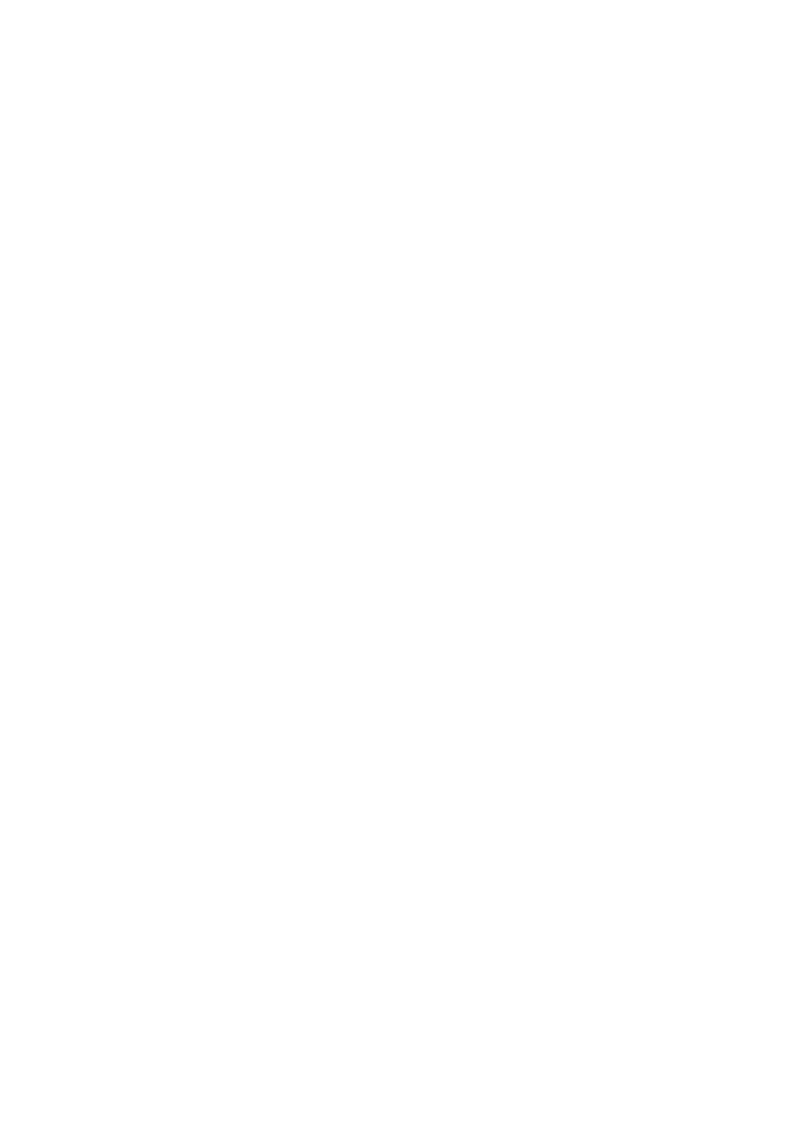 6.2 A seleção de bolsista é prerrogativa do(a) Coordenador(a) do Projeto e será de sua inteira responsabilidade, respeitando a resolução 01/2013. Cabe ao coordenador(a) do Projeto a definição dos requisitos para seleção de bolsistas, a realização da avaliação e seleção de bolsistas e o julgamento dos recursos.6.3 Os(as) candidatos(as) aprovados(as) serão classificados(as) na ordem decrescente das notas finais obtidas. 6.4 Será dada preferência a alunas/os com experiência e atividades relacionadas à temática do projeto.6.5 Os candidatos aprovados através da divulgação do Resultado Final deverão realizar assinatura de Termo de Compromisso diretamente com a Coordenadora do Projeto e entregar documento comprobatório dos dados bancários (banco, agência e conta corrente) que serão utilizados para recebimento da bolsa.7. DAS DISPOSIÇÕES GERAIS7.1 Os casos omissos serão resolvidos pela Coordenadora do Projeto.7.2 Outras informações podem ser obtidas pelos e-mails janainaxn@gmail.com e janaina.nascimento@ufsm.br.  Santa Maria, 28 de Maio de 2021Janaína Xavier do Nascimento (Coordenadora do Projeto)ATIVIDADEPERÍODOLançamento Chamada Pública28/05/2021Inscrição de candidatos (as)31/05/2021 até às 12h do dia 02/06Avaliação de candidatos(as) e divulgação resultado preliminarA partir das 14h do dia 02/06Período de Recursos contra resultado PreliminarDas 15h às 17h do dia 02/06Análise Recursos e divulgação do Resultado FinalApós às 19h do dia 02/06VagasNº ProjetoNome ProjetoÁrea de atuaçãoPeríodo da Bolsa01 – Graduação055699Curso de capacitação para o combate de violências relacionadas a gênero, raça/etnia e sexualidadeDireitos HumanosJunho, julho, agosto02 –Graduação055699Curso de capacitação para o combate de violências relacionadas a gênero, raça/etnia e sexualidadeDireitos HumanosSetembro, outubro e novembro